Commonwealth de MassachusettsDiretoria Executiva de Saúde e Serviços Humanos (Executive Office of Health and Human Services)Departamento de Saúde Pública (Department of Public Health)Cartório de Registros Vitais e Estatísticas150 Mt. Vernon Street, 1st FloorNewton, MA 02125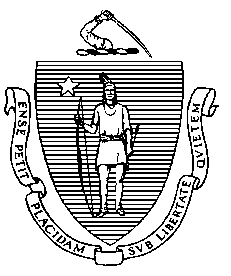 Fevereiro de 2022A quem interessar possa,A pandemia de COVID-19 gerou um luto devastador nas famílias e, em muitos casos, uma crise financeira que aumenta o fardo. Escrevo para informar a você sobre um benefício financeiro importante da Agência Federal de Gerenciamento de Emergência (Federal Emergency Management Agency, FEMA), a que você ou sua família pode ser elegível. Sob as regulamentações de 2021, Resposta ao coronavírus e liberação de recursos adicionais (Coronavirus Response and Relief Supplemental Appropriations) e Plano americano de auxílio (American Rescue Plan), a FEMA está oferecendo assistência financeira para despesas de funeral relacionadas à COVID-19 incorridas após 20 de janeiro de 2020. Você recebeu esta carta porque está listado como alguém que forneceu informações ao Estado de Massachusetts sobre a uma certidão de óbito relacionada à COVID-19.Caso você tenha pagado por despesas de funeral relacionadas à COVID-19, pode ser elegível para reembolso financeiro do Programa de Assistência Funeral (Funeral Assistance Program) da FEMA. Caso não tenha sido você quem pagou pelas despesas do funeral, repasse essas informações a quem pagou.Mais de 5.500 famílias de Massachusetts já usufruíram desse benefício e receberam até USD 9.000 em custos de funeral ao entrar em contato com a Linha de Assistência Funeral de COVID-19 (COVID-19 Funeral Assistance Helpline) da FEMA. Para as famílias que não usufruíram desse benefício, incentivamos que liguem para o número de telefone gratuito abaixo para que recebam ajuda dos representantes da FEMA. Toda solicitação deve começar com uma ligação para a Linha de Apoio da FEMA. Não existe solicitação online. Serviços multilíngues estão disponíveis. Linha de Assistência Funeral de COVID-19 (COVID-19 Funeral Assistance Helpline)844-684-6333 | TTY: 800-462-7585Horário de funcionamento:Segunda-feira - sexta-feira9h00 às 21h00 ESTInformações adicionais sobre assistência funeral relacionada à COVID-19, incluindo perguntas frequentas, estão disponíveis no panfleto anexo e em https://www.fema.gov/disaster/coronavirus/economic/funeral-assistanceInformações sobre a solicitação de uma cópia ou correção de uma certidão de óbito do Cartório de Massachusetts de Registros Vitais e Estatísticas (Massachusetts Registry of Vital Records and Statistics) podem ser encontradas em  www.mass.gov/dph/rvrsou ligando para (617) 740-2600.Atenciosamente,Karin A. BarrettCartório de Registros Vitais e Estatísticas 